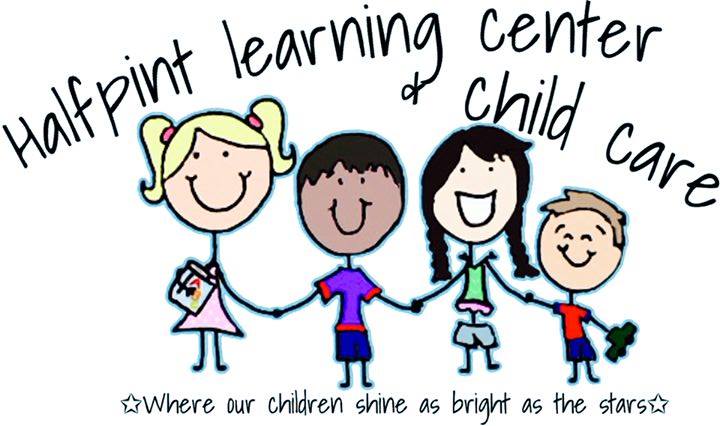 Half Pint Daily Schedule7:00–8:00am	Greet and play with friends8:00–8:15am 	Clean-up/Wash hands8:15-9:00am	Breakfast9:00–9:30am	Clean-up/Bathroom Break/Diapers Puzzles, Books, TV, or Coloring9:30–10:00am 	Preschool Starts Story Time/Morning Worksheet/Art or Activity10:00-12pm	Circle Time /Morning Snack/ Outside (weather permitting)(Calendar and Weather, Weekly Theme, Letter, Number, Shape, Color)12pm-12:15pm	Lunch prep/Cooking/Wash hands 12:15-12:50pm	Lunch time12:50–1:00pm	Clean-up/Wash hands1:00-1:30pm 	Books, educational video, busy boxes or coloring/Get ready for naptime/Bathroom Break/Rub feet1:30-3:30pm	Rest/Naptime/Quiet Activities3:30-4:10pm	Afternoon Snack/ Educational Video/ Busy Boxes/ Bathroom Break4:10-5:00pm	Free Play/Outside play (weather permitting)**We are not too strict on our schedule, but ALL children thrive on some routine in their lives.**Times are approximate as flexibility is a necessity when working with children!**Schedule may vary depending on weather, children’s needs, etc.